Attachment BSixty-day Notice in Federal Register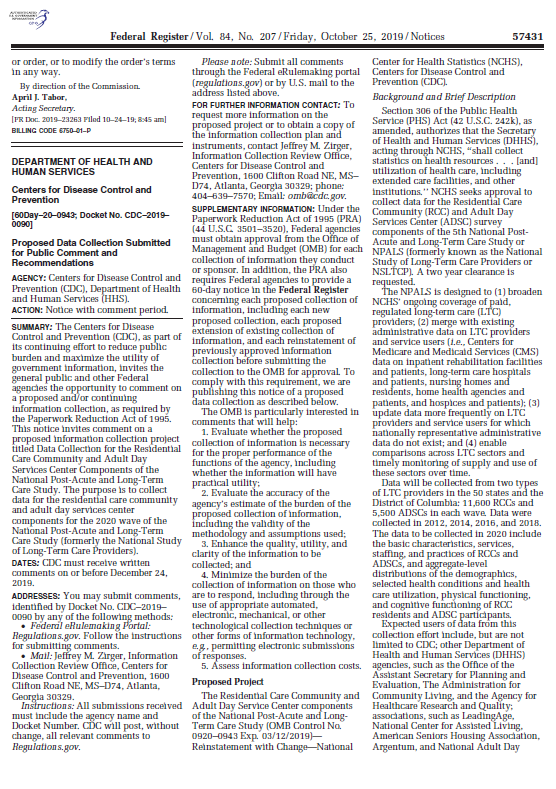 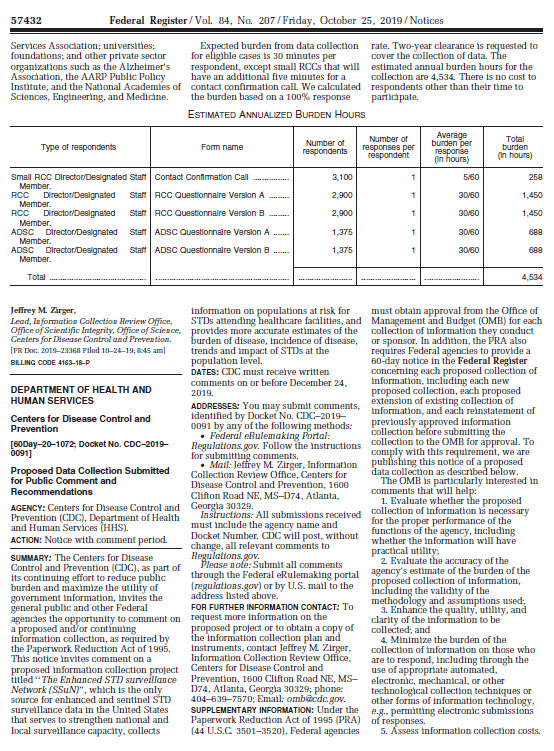 